A pentomino is a geometric shape made from 5 squares, 
connected at the sides. 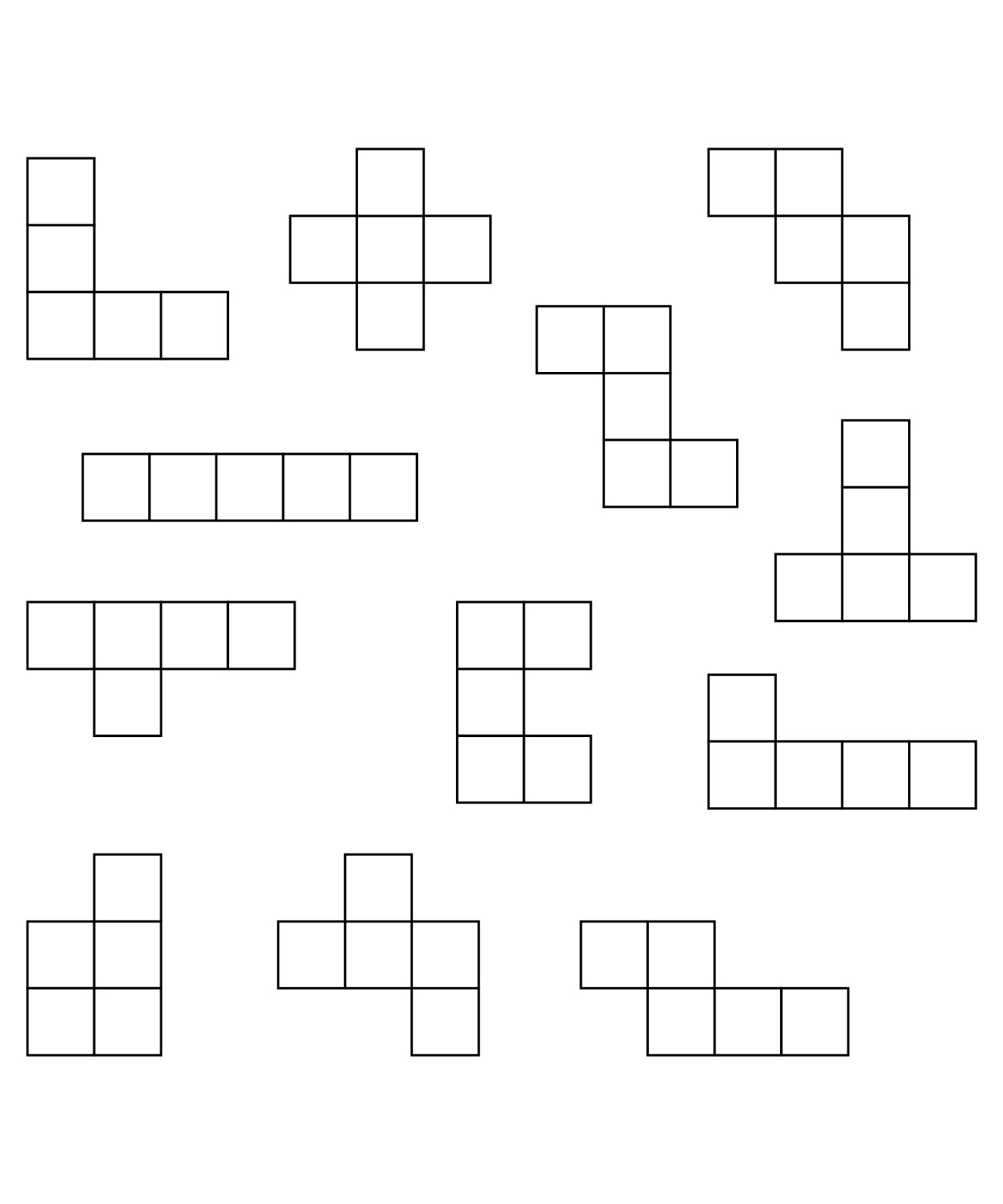 